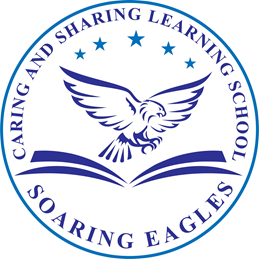 Caring and Sharing Learning SchoolTitle 1 Home-School Compact 2022-2023This compact pledges that Caring and Sharing Learning School and the parents and families of students participating in activities, services, and programs funded by Title 1, Part A of the Elementary and Secondary Education Act (ESEA) agree that the entire school staff, parents and students will share the responsibility to increase student achievement in reading and math so that all students will meet state graduation requirements. Administrator's Pledge: I Will: • Create a climate conducive to learning including a high-quality curriculum and balanced assessment system Caring and Sharing Learning School Teachers and Staff Pledge: We will: Create and maintain a partnership with every family in my class as well as establish meaningful two-way communication with parents Monitor student progress in reading and math and update students and parents monthly Create a climate conducive to learning and make sure students receive help as soon as it is needed Continually improve upon my teaching strategies so that I can successfully teach all children Assign work that is relevant, interesting, rigorous and challenging that addresses the needs of all student populations Conduct Teacher-Family Conferences where this compact will be discussed as it relates to your student's achievement Explain my approach to teaching, expectations and grading systems to students and their families Parent's/Guardian's Pledge: I will: Communicate with the teacher any problems my child may have with learning Participate in school sponsored events and/or participate in PTO meetings whenever possible Monitor my child's academic/behavior progress and communicate/meet with teachers/staff as needed to ensure that optimum learning is being achieved Help my child learn how to use reading and math to pursue his/her interests and goals Use reading and math materials the school sends home each week to help my child and create a home environment conducive to learning Read to my child and/or ensure he or she reads at least 30 minutes daily Student's Pledge: I will: Will share the responsibility to increase my reading and math skills to meet the State's high standards. Let my teacher and family know if I need help Write down assignments, do my homework as assigned, and submit it when it is due Read on my own or with my family at least 30 minutes daily Respect myself, all school staff and classmates to ensure an atmosphere conducive to learning On-going opportunities for meaningful communications are provided through: E-mail/Newsletters/Skyward Phone Calls/Texts Conferences and Meetings Parent Portal/Class Dojo/ProCare School Marquee Social Media/School's Website All parties understand that complying with the terms of this Compact and the Student Code of Conduct will result in a positive education experience. Student's Signature:_________________________________________________________Parent's Signature: __________________________________________________________Principal's Signature: _________________________________________________________ Teacher's Signature: __________________________________________________________ 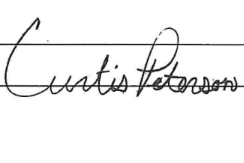 Principal’s Signature Date : _______________________________________________________________________